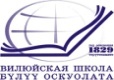 ВИЛЮЙСКОЕ УЛУСНОЕ УПРАВЛЕНИЕ ОБРАЗОВАНИЯМуниципальное казенное учреждениеМуниципального района «Вилюйский улус (район)»678200  г.Вилюйск, ул.Ярославского,6  тел. 41-5-20, тел/факс 43-4-08 uuovil@gmail.ruОКПО 02123854, ОГРН 1021400642042, ИНН/КПП 1410001987/141001001Мониторинг профилактической работы по проведению МПЗО с 2017 по 2022гг.Таблица 1.Количество ОО, классов и обучающихся в районе, охваченных различными видами профилактической работы во время Месячника (с 1-4 кл.)Количество ОО, классов и обучающихся в районе, охваченных различными видами профилактической работы во время Месячника (с 5-8 кл.) Количество ОУ, классов и обучающихся в районе, охваченных различными видамипрофилактической работы во время Месячника (с 9-11 кл.)Таблица 2Формы работы с детьми, находящимися в кризисном состоянии (согласно ВШУ)С высокой тревожностью на текущий момент  (1-4)С высокой тревожностью на текущий момент  (5-8)С высокой тревожностью на текущий момент  (9-11)Таблица 3Формы работы с детьми, находящимися в кризисном состоянии (согласно ВШУ)Ситуация жестокого обращения  (1-4)Ситуация жестокого обращения  (5-8)Ситуация жестокого обращения  (9-11)Таблица 4Формы работы с детьми, находящимися в кризисном состоянии(согласно ВШУ)С повед.  нарушениями (пропускающие занятия по неуваж. пр., и др.)  (1-4)С повед.  нарушениями (пропускающие занятия по неуваж. пр., и др.)  (5-8)С повед.  нарушениями (пропускающие занятия по неуваж. пр., и др.)  (9-11)Таблица 5Формы работы с детьми, находящимися в кризисном состоянии (согласно ВШУ)Переживших психотравму при ЧС (1-4)Формы работы с детьми, находящимися в кризисном состоянии (согласно ВШУ)Переживших психотравму при ЧС (5-8)Формы работы с детьми, находящимися в кризисном состоянии (согласно ВШУ)Переживших психотравму при ЧС (9-11)Формы работы с детьми, находящимися в кризисном состоянии (согласно ВШУ)Таблица 6Совершивших ранее попытку суицида (1-4)Совершивших ранее попытку суицида (5-8)Совершивших ранее попытку суицида (9-11)Исп. Петрова М.А.Классные часыКлассные часыУроки и/или занятия по психологии (по учебному плану)Уроки и/или занятия по психологии (по учебному плану)Коррекционно-развивающие занятия и/или  тренинги (по запросам)Коррекционно-развивающие занятия и/или  тренинги (по запросам)Индив. психол.консультацииДиагностикаМероприятия для родителейМероприятия для родителейМероприятия для педагоговМероприятия для педагоговКол-во пров. меропр.об-сяКол-во пров. ур./зан.об-сяКол-во пров. зан./тр.об-сяоб-сяоб-сяКол-во пров. меропр.родителейКол-во пров. меропр.педагогов2017г.3803187      13675414516183081963233257517210582018г.3934084221144916916375272841300210612610182019г.65743422769073471702444356227621891283862020г.1432167135109124521601223012721432332172021г.213136512312002241340134106510211021562612022г.457934142156444211561156396017010911321482Классные часыКлассные часыУроки и/или занятия по психологии (по учебному плану)Уроки и/или занятия по психологии (по учебному плану)Коррекционно-развивающие занятия и/или  тренинги (по запросам)Коррекционно-развивающие занятия и/или  тренинги (по запросам)Индив. Психол.КонсультацииДиагностикаМероприятия для родителейМероприятия для родителейМероприятия для педагоговМероприятия для педагоговКол-во пров. Меропр.Об-сяКол-во пров. Ур./зан.Об-сяКол-во пров. Зан./тр.Об-сяоб-сяоб-сяКол-во пров. Меропр.РодителейКол-во пров. Меропр.Педагогов2017г.11210753141079881862719810451179042018г.2971554151134918420884621761262237120712152019г.35038332513692192178829328316531421403796542020г.514103846328862332133631283430616551387642021г.191105318689243321681231512112613402822022г.34513084321309274128612514869531414169382Классные часыКлассные часыУроки и/или занятия по психологии (по учебному плану)Уроки и/или занятия по психологии (по учебному плану)Коррекционно-развивающие занятия и/или  тренинги (по запросам)Коррекционно-развивающие занятия и/или  тренинги (по запросам)Индив. Психол.КонсультацииДиагностикаМероприятия для родителейМероприятия для родителейМероприятия для педагоговМероприятия для педагоговКол-во пров. Меропр.Об-сяКол-во пров. Ур./зан.Об-сяКол-во пров. Зан./тр.Об-сяоб-сяоб-сяООКол-во пров. Меропр.РодителейКол-во пров. Меропр.Педагогов2017г.911029395507080161271871402916072018г.243196712012871601556348295215217519310742019г.25829341351842203134450024721651260555442020г.35421052022217328124844724153011207914282021г.40322841211073567143283906153876845462022г.324770234749137815153834420750336601индивидуальная психолого- педагогическая работа                                                                                                    индивидуальная психолого- педагогическая работа                                                                                                    Групповая психолого- педагогическая работа                                                                                                    Групповая психолого- педагогическая работа                                                                                                    Работа с семьей обучающихся состоящих на учете как находящиеся в кризисном состоянииРабота с семьей обучающихся состоящих на учете как находящиеся в кризисном состоянииРабота с семьей обучающихся состоящих на учете как находящиеся в кризисном состоянииРабота с семьей обучающихся состоящих на учете как находящиеся в кризисном состоянииРабота с семьей обучающихся состоящих на учете как находящиеся в кризисном состоянииКол-во обучающихся Кол-во мероприятий  Кол-во обучающихся Кол-во мероприятий  Кол-во семейКол-во мероприятий  Кол-во мероприятий  Кол-во мероприятий  Кол-во мероприятий  Кол-во обучающихся Кол-во мероприятий  Кол-во обучающихся Кол-во мероприятий  Кол-во семейИндив. Конс./беседаВизит-е семьи  Гр.формы Др. 2017г.1120191010305--2018г.1224122121212--2019г.13272410132082-2020г.3836173432021г.153354291612222022г.252242122индивидуальная психолого- педагогическая работа                                                                                                    индивидуальная психолого- педагогическая работа                                                                                                    Групповая психолого- педагогическая работа                                                                                                    Групповая психолого- педагогическая работа                                                                                                    Работа с семьей обучающихся состоящих на учете как находящиеся в кризисном состоянииРабота с семьей обучающихся состоящих на учете как находящиеся в кризисном состоянииРабота с семьей обучающихся состоящих на учете как находящиеся в кризисном состоянииРабота с семьей обучающихся состоящих на учете как находящиеся в кризисном состоянииРабота с семьей обучающихся состоящих на учете как находящиеся в кризисном состоянииКол-во обучающихся Кол-во мероприятий  Кол-во обучающихся Кол-во мероприятий  Кол-во семейКол-во мероприятий  Кол-во мероприятий  Кол-во мероприятий  Кол-во мероприятий  Кол-во обучающихся Кол-во мероприятий  Кол-во обучающихся Кол-во мероприятий  Кол-во семейИнд.консульт/беседаВизит-е семьи  Гр. формы Др. 2017г.11241164206112018г.1314156810812019г.2229791117201132020г.51431127136672021г.412461122222022г.222245222МБОУ«»индивидуальная психолого- педагогическая работа                                                                                                    индивидуальная психолого- педагогическая работа                                                                                                    Групповая психолого- педагогическая работа                                                                                                    Групповая психолого- педагогическая работа                                                                                                    Работа с семьей обучающихся состоящих на учете как находящиеся в кризисном состоянииРабота с семьей обучающихся состоящих на учете как находящиеся в кризисном состоянииРабота с семьей обучающихся состоящих на учете как находящиеся в кризисном состоянииРабота с семьей обучающихся состоящих на учете как находящиеся в кризисном состоянииРабота с семьей обучающихся состоящих на учете как находящиеся в кризисном состоянииМБОУ«»Кол-во обучающихся Кол-во мероприятий  Кол-во обучающихся Кол-во мероприятий  Кол-во семейКол-во мероприятий  Кол-во мероприятий  Кол-во мероприятий  Кол-во мероприятий  МБОУ«»Кол-во обучающихся Кол-во мероприятий  Кол-во обучающихся Кол-во мероприятий  Кол-во семейИнд.консульт/беседаВизит-е семьи  Гр.формы Др. 2018г.4124248422019г.1235562861464792020г.19365317151414992021г.313345121112022г.---------МБОУ«»индивидуальная психолого- педагогическая работа                                                                                                    индивидуальная психолого- педагогическая работа                                                                                                    Групповая психолого- педагогическая работа                                                                                                    Групповая психолого- педагогическая работа                                                                                                    Работа с семьей обучающихся состоящих на учете как находящиеся в кризисном состоянииРабота с семьей обучающихся состоящих на учете как находящиеся в кризисном состоянииРабота с семьей обучающихся состоящих на учете как находящиеся в кризисном состоянииРабота с семьей обучающихся состоящих на учете как находящиеся в кризисном состоянииРабота с семьей обучающихся состоящих на учете как находящиеся в кризисном состоянииМБОУ«»Кол-во обучающихся Кол-во мероприятий  Кол-во обучающихся Кол-во мероприятий  Кол-во семейКол-во мероприятий  Кол-во мероприятий  Кол-во мероприятий  Кол-во мероприятий  МБОУ«»Кол-во обучающихся Кол-во мероприятий  Кол-во обучающихся Кол-во мероприятий  Кол-во семейИнд. Конс./беседаВизит-е семьи  Гр.формы Др. 2017г.---------2018г.---------2019г.---------2020г.---------2021г.---------2022г.---------индивидуальная психолого- педагогическая работа                                                                                                    индивидуальная психолого- педагогическая работа                                                                                                    Групповая психолого- педагогическая работа                                                                                                    Групповая психолого- педагогическая работа                                                                                                    Работа с семьей обучающихся состоящих на учете как находящиеся в кризисном состоянииРабота с семьей обучающихся состоящих на учете как находящиеся в кризисном состоянииРабота с семьей обучающихся состоящих на учете как находящиеся в кризисном состоянииРабота с семьей обучающихся состоящих на учете как находящиеся в кризисном состоянииРабота с семьей обучающихся состоящих на учете как находящиеся в кризисном состоянииКол-во обучающихся Кол-во мероприятий  Кол-во обучающихся Кол-во мероприятий  Кол-во семейКол-во мероприятий  Кол-во мероприятий  Кол-во мероприятий  Кол-во мероприятий  Кол-во обучающихся Кол-во мероприятий  Кол-во обучающихся Кол-во мероприятий  Кол-во семейИнд. Конст/беседаВизит-е семьи  Гр.формы Др. 2017г.---------2018г.---------2019г.11362-----2020г.115125-----2021г.---------2022г.---------индивидуальная психолого- педагогическая работа                                                                                                    индивидуальная психолого- педагогическая работа                                                                                                    Групповая психолого- педагогическая работа                                                                                                    Групповая психолого- педагогическая работа                                                                                                    Работа с семьей обучающихся состоящих на учете как находящиеся в кризисном состоянииРабота с семьей обучающихся состоящих на учете как находящиеся в кризисном состоянииРабота с семьей обучающихся состоящих на учете как находящиеся в кризисном состоянииРабота с семьей обучающихся состоящих на учете как находящиеся в кризисном состоянииРабота с семьей обучающихся состоящих на учете как находящиеся в кризисном состоянииКол-во обучающихся Кол-во мероприятий  Кол-во обучающихся Кол-во мероприятий  Кол-во семейКол-во мероприятий  Кол-во мероприятий  Кол-во мероприятий  Кол-во мероприятий  Кол-во обучающихся Кол-во мероприятий  Кол-во обучающихся Кол-во мероприятий  Кол-во семейИнд. Конс./беседаВизит-е семьи  Гр.формы Др. 2017г.---------2018г.---------2019г.---------2020г.---------2021г.---------индивидуальная психолого- педагогическая работа                                                                                                    индивидуальная психолого- педагогическая работа                                                                                                    Групповая психолого- педагогическая работа                                                                                                    Групповая психолого- педагогическая работа                                                                                                    Работа с семьей обучающихся состоящих на учете как находящиеся в кризисном состоянииРабота с семьей обучающихся состоящих на учете как находящиеся в кризисном состоянииРабота с семьей обучающихся состоящих на учете как находящиеся в кризисном состоянииРабота с семьей обучающихся состоящих на учете как находящиеся в кризисном состоянииРабота с семьей обучающихся состоящих на учете как находящиеся в кризисном состоянииКол-во обучающихся Кол-во мероприятий  Кол-во обучающихся Кол-во мероприятий  Кол-во семейКол-во мероприятий  Кол-во мероприятий  Кол-во мероприятий  Кол-во мероприятий  Кол-во обучающихся Кол-во мероприятий  Кол-во обучающихся Кол-во мероприятий  Кол-во семейИнд. конс/беседаВизит-е семьи  Гр.формы Др. 2017г.---------2018г.--------2019г.---------2020г.---------2021г.---------2022г.---------МБОУ«»индивидуальная психолого- педагогическая работа                                                                                                    индивидуальная психолого- педагогическая работа                                                                                                    Групповая психолого- педагогическая работа                                                                                                    Групповая психолого- педагогическая работа                                                                                                    Работа с семьей обучающихся состоящих на учете как находящиеся в кризисном состоянииРабота с семьей обучающихся состоящих на учете как находящиеся в кризисном состоянииРабота с семьей обучающихся состоящих на учете как находящиеся в кризисном состоянииРабота с семьей обучающихся состоящих на учете как находящиеся в кризисном состоянииРабота с семьей обучающихся состоящих на учете как находящиеся в кризисном состоянииМБОУ«»Кол-во обучающихся Кол-во мероприятий  Кол-во обучающихся Кол-во мероприятий  Кол-во семейКол-во мероприятий  Кол-во мероприятий  Кол-во мероприятий  Кол-во мероприятий  МБОУ«»Кол-во обучающихся Кол-во мероприятий  Кол-во обучающихся Кол-во мероприятий  Кол-во семейИнд.консс/беседаВизит-е семьи  Гр.формы Др. 2017г.111232121-2018г.3323332122019г.102012911914532020г.---------2021г.---------2022г.---------МБОУ«»индивидуальная психолого- педагогическая работа                                                                                                    индивидуальная психолого- педагогическая работа                                                                                                    Групповая психолого- педагогическая работа                                                                                                    Групповая психолого- педагогическая работа                                                                                                    Работа с семьей обучающихся состоящих на учете как находящиеся в кризисном состоянииРабота с семьей обучающихся состоящих на учете как находящиеся в кризисном состоянииРабота с семьей обучающихся состоящих на учете как находящиеся в кризисном состоянииРабота с семьей обучающихся состоящих на учете как находящиеся в кризисном состоянииРабота с семьей обучающихся состоящих на учете как находящиеся в кризисном состоянииМБОУ«»Кол-во обучающихся Кол-во мероприятий  Кол-во обучающихся Кол-во мероприятий  Кол-во семейКол-во мероприятий  Кол-во мероприятий  Кол-во мероприятий  Кол-во мероприятий  МБОУ«»Кол-во обучающихся Кол-во мероприятий  Кол-во обучающихся Кол-во мероприятий  Кол-во семейИнд.конс/беседаВизит-е семьи  Гр.формы Др. 2017г.11343285245632018г.---------2019г.9108967654532020г.2422212252021г.---------2022г.---------индивидуальная психолого- педагогическая работа                                                                                                    индивидуальная психолого- педагогическая работа                                                                                                    Групповая психолого- педагогическая работа                                                                                                    Групповая психолого- педагогическая работа                                                                                                    Работа с семьей обучающихся состоящих на учете как находящиеся в кризисном состоянииРабота с семьей обучающихся состоящих на учете как находящиеся в кризисном состоянииРабота с семьей обучающихся состоящих на учете как находящиеся в кризисном состоянииРабота с семьей обучающихся состоящих на учете как находящиеся в кризисном состоянииРабота с семьей обучающихся состоящих на учете как находящиеся в кризисном состоянииКол-во обучающихся Кол-во мероприятий  Кол-во обучающихся Кол-во мероприятий  Кол-во семейКол-во мероприятий  Кол-во мероприятий  Кол-во мероприятий  Кол-во мероприятий  Кол-во обучающихся Кол-во мероприятий  Кол-во обучающихся Кол-во мероприятий  Кол-во семейИнд.конс/беседаВизит-е семьи  Гр.формы Др. 2017г.---------2018г.11---111-2019г.---------2020г.---------2021г.---------2022г.---------индивидуальная психолого- педагогическая работа                                                                                                    индивидуальная психолого- педагогическая работа                                                                                                    Групповая психолого- педагогическая работа                                                                                                    Групповая психолого- педагогическая работа                                                                                                    Работа с семьей обучающихся состоящих на учете как находящиеся в кризисном состоянииРабота с семьей обучающихся состоящих на учете как находящиеся в кризисном состоянииРабота с семьей обучающихся состоящих на учете как находящиеся в кризисном состоянииРабота с семьей обучающихся состоящих на учете как находящиеся в кризисном состоянииРабота с семьей обучающихся состоящих на учете как находящиеся в кризисном состоянииКол-во обучающихся Кол-во мероприятий  Кол-во обучающихся Кол-во мероприятий  Кол-во семейКол-во мероприятий  Кол-во мероприятий  Кол-во мероприятий  Кол-во мероприятий  Кол-во обучающихся Кол-во мероприятий  Кол-во обучающихся Кол-во мероприятий  Кол-во семейИнд конс/беседаВизит-е семьи  Гр.формы Др. 2017г.---------2018г.210151112019г.373-3222020г.---------2021г.---------2022г.---------индивидуальная психолого- педагогическая работа                                                                                                    индивидуальная психолого- педагогическая работа                                                                                                    Групповая психолого- педагогическая работа                                                                                                    Групповая психолого- педагогическая работа                                                                                                    Работа с семьей обучающихся состоящих на учете как находящиеся в кризисном состоянииРабота с семьей обучающихся состоящих на учете как находящиеся в кризисном состоянииРабота с семьей обучающихся состоящих на учете как находящиеся в кризисном состоянииРабота с семьей обучающихся состоящих на учете как находящиеся в кризисном состоянииРабота с семьей обучающихся состоящих на учете как находящиеся в кризисном состоянииКол-во обучающихся Кол-во мероприятий  Кол-во обучающихся Кол-во мероприятий  Кол-во семейКол-во мероприятий  Кол-во мероприятий  Кол-во мероприятий  Кол-во мероприятий  Кол-во обучающихся Кол-во мероприятий  Кол-во обучающихся Кол-во мероприятий  Кол-во семейИнд. Конс/беседаВизит-е семьи  Гр.формы Др. 2017г.---------2018г.---------2019г.---------2020г.---------2021г.--------      -2022г.---------индивидуальная психолого- педагогическая работа                                                                                                    индивидуальная психолого- педагогическая работа                                                                                                    Групповая психолого- педагогическая работа                                                                                                    Групповая психолого- педагогическая работа                                                                                                    Работа с семьей обучающихся состоящих на учете как находящиеся в кризисном состоянииРабота с семьей обучающихся состоящих на учете как находящиеся в кризисном состоянииРабота с семьей обучающихся состоящих на учете как находящиеся в кризисном состоянииРабота с семьей обучающихся состоящих на учете как находящиеся в кризисном состоянииРабота с семьей обучающихся состоящих на учете как находящиеся в кризисном состоянииКол-во обучающихся Кол-во мероприятий  Кол-во обучающихся Кол-во мероприятий  Кол-во семейКол-во мероприятий  Кол-во мероприятий  Кол-во мероприятий  Кол-во мероприятий  Кол-во обучающихся Кол-во мероприятий  Кол-во обучающихся Кол-во мероприятий  Кол-во семейИндив. консульт/беседаВизит-е семьи  Групповые формы Др. 2017г.---------2018г.---------2019г.---------2020г.---------2021г.---------2022г.---------МБОУ«»индивидуальная психолого- педагогическая работа                                                                                                    индивидуальная психолого- педагогическая работа                                                                                                    Групповая психолого- педагогическая работа                                                                                                    Групповая психолого- педагогическая работа                                                                                                    Работа с семьей обучающихся состоящих на учете как находящиеся в кризисном состоянииРабота с семьей обучающихся состоящих на учете как находящиеся в кризисном состоянииРабота с семьей обучающихся состоящих на учете как находящиеся в кризисном состоянииРабота с семьей обучающихся состоящих на учете как находящиеся в кризисном состоянииРабота с семьей обучающихся состоящих на учете как находящиеся в кризисном состоянииМБОУ«»Кол-во обучающихся Кол-во мероприятий  Кол-во обучающихся Кол-во мероприятий  Кол-во семейКол-во мероприятий  Кол-во мероприятий  Кол-во мероприятий  Кол-во мероприятий  МБОУ«»Кол-во обучающихся Кол-во мероприятий  Кол-во обучающихся Кол-во мероприятий  Кол-во семейИндив. консульт/беседаВизит-е семьи  Групповые формы Др. 2017г.---------2018г.---------2019г.---------2020г.31237151222021г.---------2022г.---------индивидуальная психолого- педагогическая работа                                                                                                    индивидуальная психолого- педагогическая работа                                                                                                    Групповая психолого- педагогическая работа                                                                                                    Групповая психолого- педагогическая работа                                                                                                    Работа с семьей обучающихся состоящих на учете как находящиеся в кризисном состоянииРабота с семьей обучающихся состоящих на учете как находящиеся в кризисном состоянииРабота с семьей обучающихся состоящих на учете как находящиеся в кризисном состоянииРабота с семьей обучающихся состоящих на учете как находящиеся в кризисном состоянииРабота с семьей обучающихся состоящих на учете как находящиеся в кризисном состоянииКол-во обучающихся Кол-во мероприятий  Кол-во обучающихся Кол-во мероприятий  Кол-во семейКол-во мероприятий  Кол-во мероприятий  Кол-во мероприятий  Кол-во мероприятий  Кол-во обучающихся Кол-во мероприятий  Кол-во обучающихся Кол-во мероприятий  Кол-во семейИндив. консульт/беседаВизит-е семьи  Групповые формы Др. 2017г.133243433-2018г.29-------2019г.413--1222020г.35585254422021г.24234242322022г.111111111